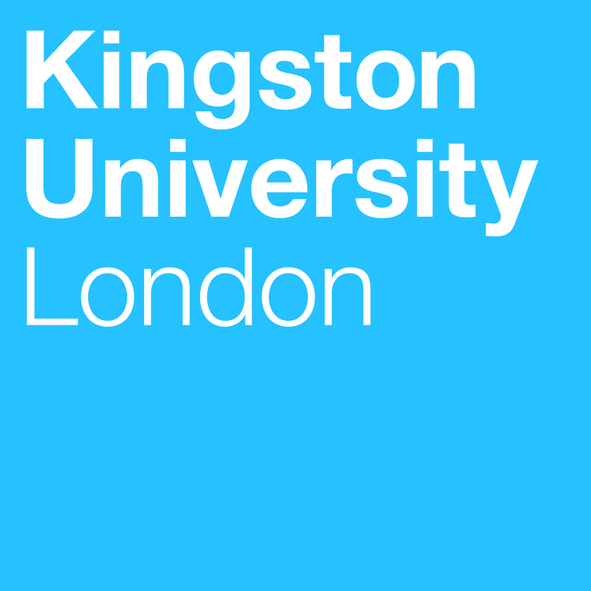 Programme SpecificationTitle of Course:				BSc (Hons) Pharmacology					BSc (Hons) Pharmacology (with Placement)					BSc (Hons) Pharmacology (with International Exchange)Date Specification Produced:		August 2014Date Specification Last Revised:		August 2022This Programme Specification is designed for prospective students, current students, academic staff and potential employers.  It provides a concise summary of the main features of the programme and the intended learning outcomes that a typical student might reasonably be expected to achieve and demonstrate if he/she takes full advantage of the learning opportunities that are provided.  More detailed information on the teaching, learning and assessment methods, learning outcomes and content of each module can be found in Student Handbooks and Module Descriptors.SECTION 1:	GENERAL INFORMATIONSECTION2: THE PROGRAMMEProgramme IntroductionPharmacology is the study of the effect of drugs on living systems and provides the scientific basis and principles that equip a student for understanding drug action, the use of drugs as therapeutic agents in medicine and as tools in scientific research, and the development and regulation of pharmaceuticals.  This course focuses on the biological rather than chemical processes in drug action and addresses the curriculum requirements set out by the British Pharmacological Society.  Students also have the option to undertake an extended period of work experience.   Importance is attached to developing the skill base of each student on the course and to enable them to become independent and innovative thinkers.One of the key features of the programme is that year 1 is designed to give a comprehensive foundation understanding of how the human body works and provide the essential knowledge that underpins the study of pharmacology.  This foundation includes a comprehensive overview of physiology, biochemistry and molecular biology, together with a scientific and laboratory skills module that is designed to train and provide confidence in practical laboratory and statistical techniques.  Year 2 introduces pharmacology as a distinct subject, including comprehensive coverage of both general pharmacological principles and the parallel study of pharmacology on a body systems basis.  This coverage is integrated with the continued development of research methods, using specific examples relevant to the study of pharmacology.  Year 3 aims to provide further essential study of pharmacology, including pharmacological approaches to the treatment of infectious diseases and cancer and options to study either the central nervous system or bioinformatics and genetics in greater depth.   An independent research project enables students to specialise within a particular area of interest and put into practice research methods and skills acquired over the course of the degree. In addition to the acquisition of subject specific skills, this course also allows for the development of a number of key transferable skills in order to improve employability subsequent to graduation.  Graduate destinations are many and varied and include post graduate study, entry to post graduate medicine and dentistry, careers within large pharmaceutical companies and contract research organisations and within the field of medical writing.The programme is accredited by the Royal Society of Biology and entitles graduates to one year's membership as an Associate Member of the Royal Society of Biology (AMRSB).Aims of the Courseto provide students with an in-depth knowledge and understanding of the core elements of Pharmacology;to enable students to identify, locate and critically appraise primary and secondary sources as a basis for independent study and a major research project in the final year;to develop subject related practical skills;to provide students with the opportunities to develop their written and oral communication skills; to develop student creativity and innovation relevant to the workplace; andto prepare students for graduate employment, research, further study and lifelong learning by developing their intellectual, problem solving, practical and key (transferable) skills;	Additionally, for students following the sandwich programme:to enable students to complete a period of work experience within a relevant institution, building upon their previous academic knowledge and experience.to provide students with an insight into the nature of employment opportunities for pharmacologists by gaining first-hand experience.Intended Learning OutcomesThe programme provides opportunities for students to develop and demonstrate knowledge and understanding, skills and other attributes in the following areas.  The programme outcomes are referenced to the QAA subject benchmarks for Biosciences (2019) and the Frameworks for HE Qualifications of UK Degree-Awarding Bodies (2014), and relate to the typical student.In addition to the programme learning outcomes identified overleaf, the programme of study defined in this programme specification will allow students to develop a range of Key Skills as follows:Entry RequirementsThe minimum entry qualifications for the programme are:From A levels:	104 UCAS points including two Science A2s, one of which must be Biology or Chemistry at grade C or better. Science includes Maths and Geography.BTEC:	Extended Diploma 112 points (grades DMM).	Plus:	GCSE (A*–C or comparable numeric score under the reformed GCSE grading): minimum of five subjects including English Language, Mathematics and Double Award Science or equivalent.A minimum IELTS score of 6 with no element under 5.5 or equivalent is required for those for whom English is not their first language.Course StructureThis programme is offered in full-time/part-time mode and leads to the award of BSc (Hons) Pharmacology (with an optional sandwich year between levels 5 and 6).  Entry is normally at level 4 with A-level or equivalent qualifications (See section D).  Transfer from a similar programme is possible at level 5 with passes in comparable level 4 modules – but is at the discretion of the course team.  Intake is normally in September.   Students have the opportunity to go abroad after their 1st year of studies through bilateral agreements signed with several institutions around the world. A sandwich programme option also enables students to complete a period of work experience within a relevant place on employment between the 2nd and 3rd years.E1.	Professional and Statutory Regulatory BodiesBritish Pharmacological SocietyRoyal Society of BiologyE2.	Work-based learning, including sandwich programmesWork placements are actively encouraged – although it is the responsibility of individual students to source and secure such placements.  This allows students to reflect upon their own personal experience of working in an applied setting, to focus on aspects of this experience that they can clearly relate to theoretical concepts and to evaluate the relationship between theory and practice.  Support is provided by a dedicated sandwich placement tutor, advisor and careers office employability advisors.E3.	Outline Programme StructureEach level is made up of four modules each worth 30 credit points (optional sandwich year between levels 5 and 6).  Typically, a student must complete 120 credits at each level.    All students will be provided with the University regulations and specific additions that are sometimes required for accreditation by outside bodies (e.g. professional or statutory bodies that confer professional accreditation).  Full details of each module will be provided in module descriptors and student module guides. See appendix for course block diagramPrinciples of Teaching Learning and Assessment In Level 4 students will be equipped with the knowledge and skills to study more advanced topics in Pharmacology and related subjects at higher levels.  The programme is designed for students who have studied Advanced Level Biology and/or Chemistry (or equivalents).A wide range of learning and teaching strategies are used in the programme.  These include:formal lecturese-learninggroup projectsseminarsproblem solving classessmall group tutorialscase based learningpractical investigationsindependent learning from guided texts and work books;research projectsexpert guest lecturersAdditionally, the assessment regime for each module has been designed to provide formative opportunities that allow students to practice and to receive feed forward on their performance in preparation for the summative assessmentTeaching and Learning will be supported by the Canvas learning management system, this has been successfully introduced by the University and is currently used by all LS modules. This web-based learning tool has been well received by students and will be used to supplement but not replace traditional methods of course delivery.Knowledge and understanding of Pharmacology will be developed from level to level.  Level 4 provides core underpinning knowledge necessary for the study of the mechanisms of drug action in Level 5. It also provides a foundation for the cell and molecular biology subjects studied at level 5 which in turn prepare the students for the detailed molecular aspects of drug discovery and action covered in level 6.  In Level 5 students also study research methods as a preparation for the Level 6 independent research project.  Level 6 focuses on an understanding of various aspects of molecular pharmacology, antimicrobial therapy and toxicology. Final year students may also study bioinformatics, which is becoming an important tool for identifying drug targets and predicting drug response/toxicity.From level to level, students progressively make use of more primary, research-based sources of information. They will develop skills to analyse and appraise original sources, assemble data from various sources, solve complex problems and in Level 6, be able to carry out an individual research investigation from the planning stage through to submission of a final report.  Students are expected to become more independent in their learning from level to level.  This culminates in the research project in Level 6.Throughout all levels of study emphasis is placed on developing group work skills, written and oral communication and presentation skills, data handling and analysis skills, a range of ICT skills and independent learning skills.  This provides the basis for students to enhance their personal objectives after graduation whether these relate to further research and/or training, careers, lifelong learning or personal development goals.  The use of personal development planning is encouraged as a self reflection tool for this purpose, support for this being provided by the personal tutor system.A wide range of assessment strategies are used, designed to demonstrate that students have achieved the learning outcomes detailed in section C and include:unseen examinations;open book examinations;multiple choice tests;short answer tests;practical reports;problem exercises;data interpretation exercises;group and individual presentations;essays;reportsliterature surveys;experimental designs;major project reports.Students are encouraged to compile a personal development portfolio over their course of study, this being one of the key points of discussion with their personal tutor.Many of the skills developed will be assessed within these various types of assessment (for example, the use of ICT is a normal expectation in the preparation of written work, reports etc; data handling is inherent in many of the activities, assessments will be carried out by groups and individuals and greater self-reliance will be needed from level to level).The assessments are a mixture of course work and end of module “summative” assessments.  Each module carries a final grade which is made up of the marks for course work and end of module assessments.  The contribution of the individual assessments to the module total and the requirements to pass each module will be detailed in the programme handbook/module guide on Canvas.At level 6 the synoptic nature of the Current Concepts in Biomolecular Sciences serves to provide the basis for the drawing together of themes from a number of relevant areas of the life sciences that have been considered over the duration of the course.  Furthermore, completion of the final year project serves as the capstone to a number of modules that have acted to integrate the essential elements necessary to conduct a research project.Support for Students and their LearningStudents are supported by:A Module Leader for each moduleA Course Leader to help students understand the programme structurePersonal Tutors to provide academic and personal support (each student will be assigned a personal tutor at level 4 who will remain as their tutor over the time period taken to complete the degree – there is a minimum contact expectation over each academic year as detailed in the personal tutor scheme specification): students will meet with personal tutors periodically to discuss their personal and academic development, with particular emphasis on planning for careers within the Pharmacology field.The aims of the personal tutor scheme are:To build rapport between staff and students and contribute to personalising students’ experience at Kingston To provide appropriate academic advice and guidance to students throughout their time at Kingston by monitoring their progress and helping to identify individual needs To foster a close and engaged academic relationship with students and advise and refer students to other University services as appropriate To help to develop students’ ability to be self-reliant and self-reflective and their ability to use feedback to best advantageA placement tutor to give general advice on placementsTechnical support to advise students on IT and the use of softwareA designated programme administratorAn induction week at the beginning of each new academic sessionStudent Voice CommitteeCanvas – a versatile on-line interactive intranet and learning environmentA substantial Study Skills Centre that provides academic skills supportStudent support facilities and staff, including student support officers, that provide advice on issues such as finance, regulations, legal matters, accommodation, international student support.Disabled student supportUnion of Kingston StudentsCareers and Employability ServiceEnsuring and Enhancing the Quality of the CourseThe University has several methods for evaluating and improving the quality and standards of its provision.  These include:External examinersBoards of study with student representationAnnual review and developmentPeriodic review undertaken at the subject levelStudent evaluationModeration policiesEmployability Statement This course has been designed to address the core curriculum requirements of the British Pharmacological Society (BPS) and the accreditation criteria of the Royal Society of Biology (RSB), of which students can become student members, and prepares graduates for employment in a number of settings.  These include a variety of roles within the pharmaceutical industry, including drug discovery and development, clinical trials, toxicity and safety testing, pharmacovigilance, regulatory affairs and medical sales and marketing. These opportunities exist within both large pharmaceutical companies and small contract research organisations.  Suitably qualified graduates can use their degree to enter medicine, dentistry or veterinary science. Many graduates decide to undertake a higher degree, leading to a research career either in academia or industry. Graduates also use their degree to find employment in teaching and medical writing positions.   Students can also become student members of the BPS.This course prepares graduates for employment through the provision of both subject specific material and embedded employability skills in a number of modules.  These employability skills are developed throughout the course, both through activities that are embedded within the syllabus and from services offered by the University’s Careers and Employability Service.  From the first year, students are encouraged to reflect on and identify what they have learned, whether academically or in terms of transferable skills, and how these may be relevant to employment.  They are also encouraged to explore the job market and possible career paths, and to consider attributes that employers look for in graduates above and beyond essential academic skills, such as initiative, the ability to work in teams, manage time and to prioritise, the desire to learn and the motivation to improve performance, and appropriate communication and presentation skills in all their forms.  In this context, students are also encouraged to take advantage of opportunities within and outside of the university to develop such skills through volunteering, work placements and study abroad.  These skills are developed and enhanced during the second and third years; in particular, the importance of creative thinking and problem-solving, networking, negotiating, inquisitiveness and giving and receiving feedback.  Students are also encouraged to develop clearer ideas about career options and are offered assistance and guidance in the preparation of CVs and for job applications and interviews.  The final year also develops an understanding of leadership skills as well as an appreciation of commercial and business awareness, among other essential employment skills.In respect of studying abroad, this provides a unique opportunity for students to broaden their experience and develop valuable transferable skills. Most importantly, they will gain a global perspective, which is highly valued by employers in today’s increasingly international job market.Spending a period abroad allows students to:Enhance their employability through development of transferable skillsGain a deeper understanding of their academic subject Develop their language skills Boost their confidence Raise their cultural awareness Begin to build global networksIn respect of sandwich placements, students can also enhance their employability by gaining a deeper understanding of the application of pharmacology within the workplace and by the development of a number of key transferable skills.Approved Variants from the Undergraduate RegulationsThe project (bioscience) module (LS6014) must be passed and cannot be compensated.Other sources of information that you may wish to consultThe British Pharmacological Societyhttp://www.bps.ac.ukRoyal Society of Biologyhttps://www.rsb.org.uk/education/accreditation/allprogrammesAssociation of the British Pharmaceutical Industryhttp://www.abpi.org.uk/QAA Biosciences Benchmarkshttps://www.qaa.ac.uk/docs/qaa/subject-benchmark-statements/subject-benchmark-statement-biosciences.pdfKingston University website https://www.kingston.ac.uk/undergraduate-course/pharmacology/ Development of Programme Learning Outcomes in ModulesThis map identifies where the programme learning outcomes are assessed across the modules for this programme.  It provides an aid to academic staff in understanding how individual modules contribute to the programme aims, and a means to help students monitor their own learning, personal and professional development as the programme progresses and a checklist for quality assurance purposes.    Include both core and option modules.Students will be provided with formative assessment opportunities throughout the course to practise and develop their proficiency in the range of assessment methods utilised.  AppendixBSc (HONOURS) PHARMACOLOGY	UFPHC/USPHCTechnical AnnexTitle:BSc (Hons) PharmacologyAwarding Institution:Kingston UniversityTeaching Institution:Kingston UniversityLocation:Penrhyn RoadProgramme Accredited by:Royal Society of BiologyProgramme Learning OutcomesProgramme Learning OutcomesProgramme Learning OutcomesProgramme Learning OutcomesProgramme Learning OutcomesProgramme Learning OutcomesKnowledge and UnderstandingOn completion of the course students will be able to:Intellectual skills – able to:On completion of the course students will be able to:Subject Practical skills On completion of the course students will be able to:A1Demonstrate an understanding of pharmacological principles, includingbasic pharmacokinetics; the concept and nature of drug targets; the mechanisms of action and effects of a range of drugs on the physiological and biochemical systems of the body;  the process of drug discovery and preclinical/clinical testing of drugs; and the latest research approaches and literature in the fieldB1Demonstrate the ability to critically evaluate and appraise both primary and secondary sources, and where necessary integrate information from multiple sourcesC1Carry out subject-related practical work safely  and understand and comply with ethical and safety regulations.A2Demonstrate extensive knowledge and understanding of research methods and skills; along with the ethical implications of pharmacological researchB2Apply subject knowledge and understanding to the solving of problems by using innovative methods C2Design controlled experiments to investigate Pharmacological phenomena A3Demonstrate an understanding of underpinning bioscience subjects, including:Human physiologyCell and molecular biologyBiochemistry ImmunologyMicrobiologyB3Plan, conduct and report on an individual research projectC3Select and perform key pharmacological techniques A4Demonstrate awareness of the career opportunities within pharmacology, or related subject areasB4Assemble and interpret data from a variety of sources (including academic literature) to discern and establish connectionsC4Use a range of complex instruments and understand their technological basisB5Demonstrate the ability to be an independent, autonomous learnerB6Develop original ideas and communicate them well to others (in written, oral and digital form)B7Work effectively in a team and play a full part in achieving its successKey SkillsKey SkillsKey SkillsKey SkillsKey SkillsKey SkillsKey SkillsSelf Awareness SkillsCommunication SkillsInterpersonal SkillsResearch and information Literacy SkillsNumeracy SkillsManagement & Leadership SkillsCreativity and Problem Solving SkillsTake responsibility for own learning and plan for and record own personal developmentExpress ideas clearly and unambiguously in writing and the spoken workWork well with others in a group or teamSearch for and select relevant sources of informationCollect data from primary and secondary sources and use appropriate methods to manipulate and analyse this dataDetermine the scope of a task (or project)Apply scientific and other knowledge to analyse and evaluate information and data and to find solutions to problemsRecognise own academic strengths and weaknesses, reflect on performance and progress and respond to feedbackPresent, challenge and defend ideas and results effectively orally and in writingWork flexibly and respond to changeCritically evaluate information and use it appropriatelyPresent and record data in appropriate formatsIdentify resources needed to undertake the task (or project) and to schedule and manage the resourcesWork with complex ideas and justify judgements made through effective use of evidenceOrganise self effectively, agreeing and setting realistic targets, accessing support where appropriate and managing time to achieve targetsActively listen and respond appropriately to ideas of othersDiscuss and debate with others and make concession to reach agreementApply the ethical and legal requirements in both the access and use of informationInterpret and evaluate data to inform and justify argumentsEvidence ability to successfully complete and evaluate a task (or project), revising the plan where necessaryWork effectively with limited supervision in unfamiliar contextsGive, accept and respond to constructive feedbackAccurately cite and reference information sourcesBe aware of issues of selection, accuracy and uncertainty in the collection and analysis of dataMotivate and direct others to enable an effective contribution from all participantsShow sensitivity and respect for diverse values and beliefsUse software and IT technology as appropriateLevel 4 (all core)Level 4 (all core)Level 4 (all core)Level 4 (all core)Level 4 (all core)Compulsory modulesModule codeCredit ValueLevel Teaching BlockGenes, Cells and TissuesLS40013041 & 2The Biochemical Foundations of LifeLS40023041 & 2Scientific and Laboratory SkillsLS40033041 & 2Human PhysiologyLS40043041 & 2This course permits progression from level 4 to level 5 with 90 credits at level 4 or above, unless specific module prerequisites prevent trailing of credit. The outstanding 30 credits from level 4 can be trailed into level 5 and must be passed before progression to level 6.Students exiting the programme at this point who have successfully completed 120 credits are eligible for the award of Certificate of Higher Education.This course permits progression from level 4 to level 5 with 90 credits at level 4 or above, unless specific module prerequisites prevent trailing of credit. The outstanding 30 credits from level 4 can be trailed into level 5 and must be passed before progression to level 6.Students exiting the programme at this point who have successfully completed 120 credits are eligible for the award of Certificate of Higher Education.This course permits progression from level 4 to level 5 with 90 credits at level 4 or above, unless specific module prerequisites prevent trailing of credit. The outstanding 30 credits from level 4 can be trailed into level 5 and must be passed before progression to level 6.Students exiting the programme at this point who have successfully completed 120 credits are eligible for the award of Certificate of Higher Education.This course permits progression from level 4 to level 5 with 90 credits at level 4 or above, unless specific module prerequisites prevent trailing of credit. The outstanding 30 credits from level 4 can be trailed into level 5 and must be passed before progression to level 6.Students exiting the programme at this point who have successfully completed 120 credits are eligible for the award of Certificate of Higher Education.This course permits progression from level 4 to level 5 with 90 credits at level 4 or above, unless specific module prerequisites prevent trailing of credit. The outstanding 30 credits from level 4 can be trailed into level 5 and must be passed before progression to level 6.Students exiting the programme at this point who have successfully completed 120 credits are eligible for the award of Certificate of Higher Education.Level 5 (all core)                                                                                                                                              Pre-requisitesLevel 5 (all core)                                                                                                                                              Pre-requisitesLevel 5 (all core)                                                                                                                                              Pre-requisitesLevel 5 (all core)                                                                                                                                              Pre-requisitesLevel 5 (all core)                                                                                                                                              Pre-requisitesLevel 5 (all core)                                                                                                                                              Pre-requisitesLevel 5 (all core)                                                                                                                                              Pre-requisitesLevel 5 (all core)                                                                                                                                              Pre-requisitesLevel 5 (all core)                                                                                                                                              Pre-requisitesLevel 5 (all core)                                                                                                                                              Pre-requisitesLevel 5 (all core)                                                                                                                                              Pre-requisitesCompulsory modulesModule codeModule codeCredit ValueCredit ValueLevel Level Teaching BlockTeaching BlockMolecular Biology of the Cell LS5001LS50013030551 & 21 & 2LS4001LS4001Principles of Pharmacology with Research MethodsLS5003LS50033030551 & 21 & 2Infection and ImmunityLS5008LS50083030551 & 21 & 2System PharmacologyLS5010LS50103030551 & 21 & 2This course permits progression from level 5 to level 6 with 90 credits at level 5 or above, unless specific module prerequisites prevent trailing of credit.The outstanding 30 credits from level 5 can be trailed into level 6 and must be passed before consideration for an award or progression to level 7 (if appropriate).Students exiting the programme at this point who have successfully completed 120 credits are eligible for the award of Diploma of Higher Education.LS5000 is a core module for students who choose the sandwich year placement. This course permits progression from level 5 to level 6 with 90 credits at level 5 or above, unless specific module prerequisites prevent trailing of credit.The outstanding 30 credits from level 5 can be trailed into level 6 and must be passed before consideration for an award or progression to level 7 (if appropriate).Students exiting the programme at this point who have successfully completed 120 credits are eligible for the award of Diploma of Higher Education.LS5000 is a core module for students who choose the sandwich year placement. This course permits progression from level 5 to level 6 with 90 credits at level 5 or above, unless specific module prerequisites prevent trailing of credit.The outstanding 30 credits from level 5 can be trailed into level 6 and must be passed before consideration for an award or progression to level 7 (if appropriate).Students exiting the programme at this point who have successfully completed 120 credits are eligible for the award of Diploma of Higher Education.LS5000 is a core module for students who choose the sandwich year placement. This course permits progression from level 5 to level 6 with 90 credits at level 5 or above, unless specific module prerequisites prevent trailing of credit.The outstanding 30 credits from level 5 can be trailed into level 6 and must be passed before consideration for an award or progression to level 7 (if appropriate).Students exiting the programme at this point who have successfully completed 120 credits are eligible for the award of Diploma of Higher Education.LS5000 is a core module for students who choose the sandwich year placement. This course permits progression from level 5 to level 6 with 90 credits at level 5 or above, unless specific module prerequisites prevent trailing of credit.The outstanding 30 credits from level 5 can be trailed into level 6 and must be passed before consideration for an award or progression to level 7 (if appropriate).Students exiting the programme at this point who have successfully completed 120 credits are eligible for the award of Diploma of Higher Education.LS5000 is a core module for students who choose the sandwich year placement. This course permits progression from level 5 to level 6 with 90 credits at level 5 or above, unless specific module prerequisites prevent trailing of credit.The outstanding 30 credits from level 5 can be trailed into level 6 and must be passed before consideration for an award or progression to level 7 (if appropriate).Students exiting the programme at this point who have successfully completed 120 credits are eligible for the award of Diploma of Higher Education.LS5000 is a core module for students who choose the sandwich year placement. This course permits progression from level 5 to level 6 with 90 credits at level 5 or above, unless specific module prerequisites prevent trailing of credit.The outstanding 30 credits from level 5 can be trailed into level 6 and must be passed before consideration for an award or progression to level 7 (if appropriate).Students exiting the programme at this point who have successfully completed 120 credits are eligible for the award of Diploma of Higher Education.LS5000 is a core module for students who choose the sandwich year placement. This course permits progression from level 5 to level 6 with 90 credits at level 5 or above, unless specific module prerequisites prevent trailing of credit.The outstanding 30 credits from level 5 can be trailed into level 6 and must be passed before consideration for an award or progression to level 7 (if appropriate).Students exiting the programme at this point who have successfully completed 120 credits are eligible for the award of Diploma of Higher Education.LS5000 is a core module for students who choose the sandwich year placement. This course permits progression from level 5 to level 6 with 90 credits at level 5 or above, unless specific module prerequisites prevent trailing of credit.The outstanding 30 credits from level 5 can be trailed into level 6 and must be passed before consideration for an award or progression to level 7 (if appropriate).Students exiting the programme at this point who have successfully completed 120 credits are eligible for the award of Diploma of Higher Education.LS5000 is a core module for students who choose the sandwich year placement. This course permits progression from level 5 to level 6 with 90 credits at level 5 or above, unless specific module prerequisites prevent trailing of credit.The outstanding 30 credits from level 5 can be trailed into level 6 and must be passed before consideration for an award or progression to level 7 (if appropriate).Students exiting the programme at this point who have successfully completed 120 credits are eligible for the award of Diploma of Higher Education.LS5000 is a core module for students who choose the sandwich year placement. This course permits progression from level 5 to level 6 with 90 credits at level 5 or above, unless specific module prerequisites prevent trailing of credit.The outstanding 30 credits from level 5 can be trailed into level 6 and must be passed before consideration for an award or progression to level 7 (if appropriate).Students exiting the programme at this point who have successfully completed 120 credits are eligible for the award of Diploma of Higher Education.LS5000 is a core module for students who choose the sandwich year placement. Level 6 (90 credits = core)Level 6 (90 credits = core)Level 6 (90 credits = core)Level 6 (90 credits = core)Level 6 (90 credits = core)Level 6 (90 credits = core)Level 6 (90 credits = core)Level 6 (90 credits = core)Level 6 (90 credits = core)Level 6 (90 credits = core)Level 6 (90 credits = core)Level 6 (90 credits = core)Compulsory modulesCompulsory modulesModule codeModule codeCredit ValueCredit ValueLevel Level Teaching BlockTeaching BlockCurrent Concepts in Biomolecular Science Current Concepts in Biomolecular Science LS6002LS60023030661 & 21 & 2Chemotherapy of Infectious and Neoplastic DiseaseChemotherapy of Infectious and Neoplastic DiseaseLS6003LS60033030661 & 21 & 2ProjectProjectLS6014LS60143030661 & 21 & 2Option modulesOption modulesPre-requisitesPre-requisitesMolecular Genetics and Bioinformatics Molecular Genetics and Bioinformatics LS6001LS60013030661 & 21 & 2LS5001LS5001Drugs, Brain and BehaviourDrugs, Brain and BehaviourLS6027LS60273030661 & 21 & 2Level 6 requires the completion of the compulsory modules and 1 option moduleLevel 6 requires the completion of the compulsory modules and 1 option moduleLevel 6 requires the completion of the compulsory modules and 1 option moduleLevel 6 requires the completion of the compulsory modules and 1 option moduleLevel 6 requires the completion of the compulsory modules and 1 option moduleLevel 6 requires the completion of the compulsory modules and 1 option moduleLevel 6 requires the completion of the compulsory modules and 1 option moduleLevel 6 requires the completion of the compulsory modules and 1 option moduleLevel 6 requires the completion of the compulsory modules and 1 option moduleLevel 6 requires the completion of the compulsory modules and 1 option moduleLevel 6 requires the completion of the compulsory modules and 1 option moduleLevel 6 requires the completion of the compulsory modules and 1 option moduleLevel 4Level 4Level 4Level 4Level 5Level 5Level 5Level 5Level 6Level 6Level 6Level 6Level 6Module CodeLS4001LS4002LS4003LS4004LS5001LS5003LS5008LS5010LS6001LS6002LS6003LS6027LS6014Programme Learning OutcomesKnowledge & UnderstandingA1üüüüüüüProgramme Learning OutcomesKnowledge & UnderstandingA2üüüüüüüProgramme Learning OutcomesKnowledge & UnderstandingA3üüüüüüüüüüProgramme Learning OutcomesKnowledge & UnderstandingA4Programme Learning OutcomesIntellectual SkillsB1üüüüüüüüüüProgramme Learning OutcomesIntellectual SkillsB2üüüüüüüüProgramme Learning OutcomesIntellectual SkillsB3üüProgramme Learning OutcomesIntellectual SkillsB4üüüüüüüüüProgramme Learning OutcomesIntellectual SkillsB5üüüüüüüüüüProgramme Learning OutcomesIntellectual SkillsB6Programme Learning OutcomesIntellectual SkillsB7üProgramme Learning OutcomesPractical SkillsC1üüüüüüüProgramme Learning OutcomesPractical SkillsC2üüProgramme Learning OutcomesPractical SkillsC3üüüüProgramme Learning OutcomesPractical SkillsC4üüüüüüüLEVEL 4LEVEL 5 LEVEL 6  LS4001Genes, Cells and TissuesLS5001Molecular Biology of the CellOptional Work Placement (Sandwich Year) LS5000LS6002Current Concepts in Biomolecular ScienceLS4002The Biochemical Foundations of LifeLS5003Principles of Pharmacology with Research MethodsOptional Work Placement (Sandwich Year) LS5000LS6003Chemotherapy of Infectious and Neoplastic DiseaseLS4003Scientific and Laboratory SkillsLS5008Infection and ImmunityOptional Work Placement (Sandwich Year) LS5000OptionLS6001Molecular Genetics & BioinformaticsorLS6004Brain and BehaviourLS4004Human PhysiologyLS5010Systems PharmacologyOptional Work Placement (Sandwich Year) LS5000LS6014ProjectFinal Award(s):BSc (Hons) PharmacologyIntermediate Award(s):Cert HE PharmacologyDip HE PharmacologyBSc PharmacologyMinimum period of registration:3 years FT; 4 years Placement; 6 years PTMaximum period of registration:6 years FT; 8 years Placement; 12 years PTFHEQ Level for the Final Award:HonoursQAA Subject Benchmark:Biosciences (2019)Modes of Delivery:Full time, part timeLanguage of Delivery:EnglishFaculty:Health, Science, Social Care and EducationSchool:Life Sciences, Pharmacy and ChemistryJACS code:B210/B211/B212 (full time/placement/foundation)UCAS Code:B210/B211/B212 (full time/placement/foundation)Course Code:DPCPC1U/DPCBS2U(placement)Route Code:UFPHC1PHC01/USPHC1PHC01 (full time)/(placement)UFPHC3 /USPHC3 (full time/placement)